АДМИНИСТРАЦИЯКРАСНОКАМСКОГО МУНИЦИПАЛЬНОГО РАЙОНАПЕРМСКОГО КРАЯПОСТАНОВЛЕНИЕ21.08.2013                                                                                                 № 1417.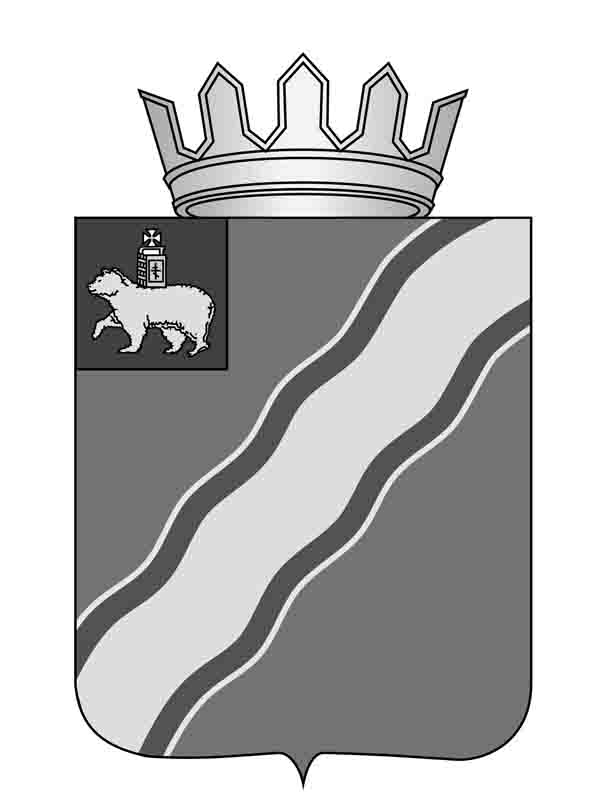 О внесении изменений в приложение к постановлению администрации Краснокамского муниципального района от 18.01.2013 №152 «Об образовании избирательных участков» (в редакции от 11.02.2013 № 250, 15.07.2013 № 1072)В соответствии со статьей 19 Федерального закона от 12 июня . № 67-ФЗ «Об основных гарантиях избирательных прав и прав на участие в референдуме граждан Российской Федерации», в целях создания максимальных удобств для избирателей, участников референдума и соблюдения требований о недопустимости пересечения границ избирательных участков и границ избирательных округов администрация Краснокамского муниципального районаПОСТАНОВЛЯЕТ:1.Внести в приложение к постановлению администрации Краснокамского муниципального района от 18 января . № 152 «Об образовании избирательных участков» (в редакции от 11.02.2013 №250, 15.07.2013 № 1072) следующие изменения:1.1. позицию Участок № 1728 изложить в следующей редакции:«Участок № 1728Место нахождения избирательной комиссии - п.Оверята, ул. Строителей,5. Помещение для голосования - МБОУ "СОШ № 11", тел.90-417. Ответственное учреждение: МБОУ "СОШ № 11". Состав участка:  дома по улицам:  Кирпичная;  Комсомольская с №1 по №15; Линейная 2, 3, 4, 5; 1-я Садовая; 2-я Садовая; 3-я Садовая;  Сосновая; Строителей №1, 1А, 4, 6, 8, 10; . Краснокамской ветки;»;1.2. позицию Участок № 1729 изложить в следующей редакции:«Участок № 1729Место нахождения избирательной комиссии - п.Оверята, переулок Клубный, 4. Помещение для голосования - администрация Оверятского городского поселения, тел. 91-228. Ответственное учреждение: администрация Оверятского городского поселения. Состав участка: дома по улицам: Железнодорожная; Заводская; Лесная; Линейная с №12 по №24;  Коллективный сад "Озерный"; Комсомольская с № 17 по № 117; Красная; Кольцевая; Малая; Российская, Восточная, Молодежная с № 1 по № 184; Первомайская;  Полевая; садоводческое товарищество «Огонёк», Солнечная; Болотная, 14, Строителей, 12, 14, 16, 20, 24, 28, 30, 32, 36, 38, 48; Уральская, Луговая, Дружбы, Подгорная; переулок Вокзальный; Зеленый; переулок Клубный; переулок Новый; переулок  Песчаный; переулок Пионерский; переулок 1-й Северный;  переулок 2-й Северный; Школьный;  все дома в населенных пунктах: Семичи, Алешино; Хухрята».2. Постановление подлежит опубликованию в газете «Краснокамская звезда».3. Контроль по исполнению постановления возложить на управляющего делами администрации Краснокамского муниципального района И.А.Шилоносову.Глава Краснокамскогомуниципального района - глава администрации Краснокамскогомуниципального района                                                       Ю.Ю.КрестьянниковИ.А.Шилоносова44715